H L Á Š E N Í   M Í S T N Í H O   R O Z H L A S U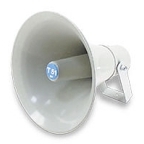 ÚTERÝ – 8.10.2019Milí spoluobčané.Přejeme vám příjemné dopoledne.Poslechněte si naše hlášení.Studénka drůbež nabízí k prodeji kuřice různých barev, chovné kohouty, brambory na uskladnění, cibuli, česnek, krmné směsi a vitamíny. Přijímají objednávky na krouhané zelí a hlávkové zelí na tel. 720355216. Prodej se uskuteční 9. října od 8,30 do 8,45 hodin u obecního úřadu.Základní a mateřská škola Přáslavice oznamuje, že v pondělí 14. října a v úterý 15. října do 14 hodin bude u mateřské školy na sídlišti probíhat sběr papírů a PET lahví. MUDr. Peter Keller oznamuje, že zahájil očkování proti chřipce.V případě zájmu se hlaste u sestry v ordinaci.NABÍDKA POPELNIC: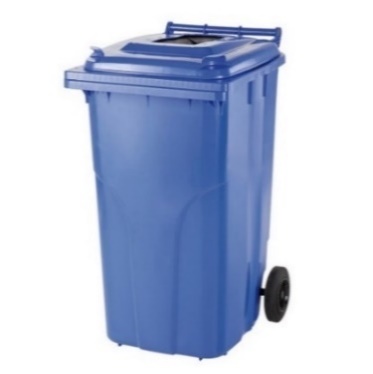 Pokud máte zájem o popelnici na papír o objemu 120 l za cenu: 100,- Kč/kus, zastavte se na obecním úřadě v Přáslavicích s občanským průkazem k zaplacení a sepsání smlouvy.Následně si popelnici vyzvednete ve sběrném dvoře.